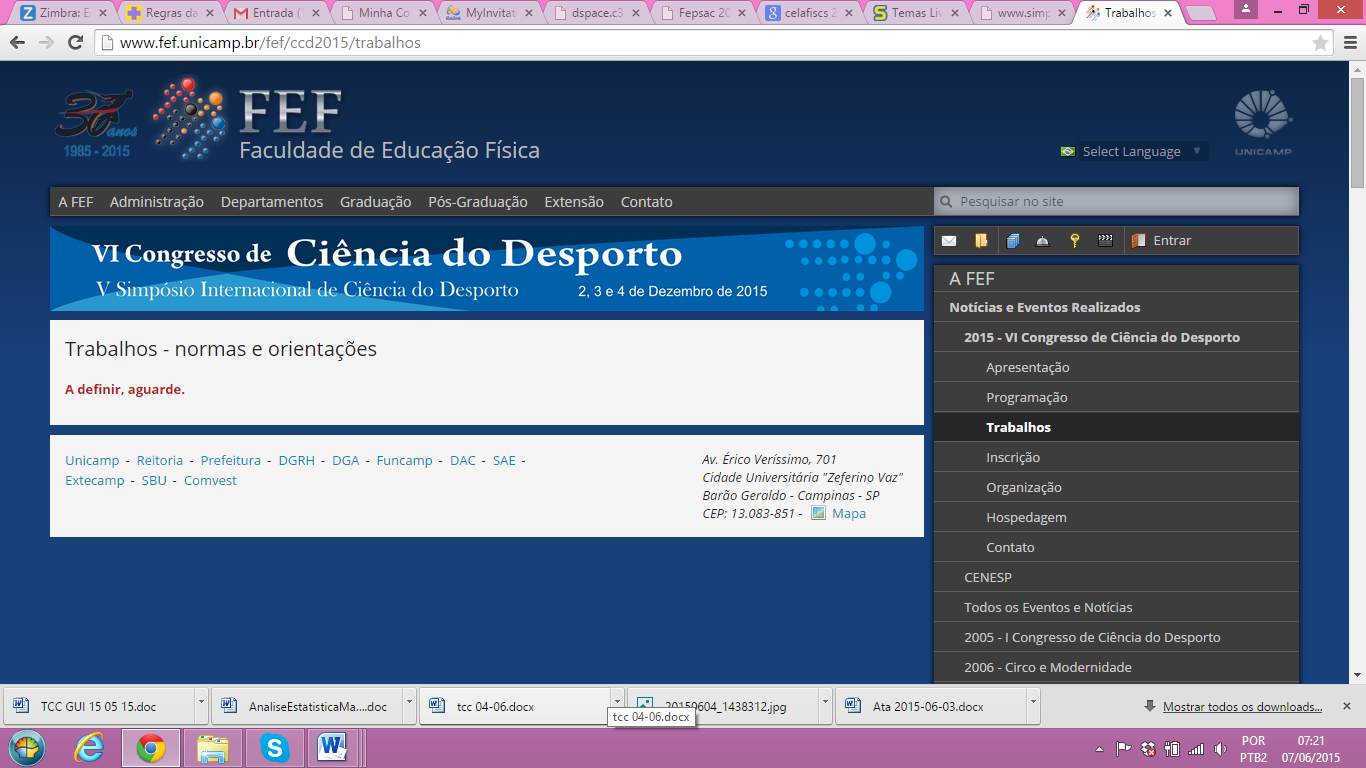 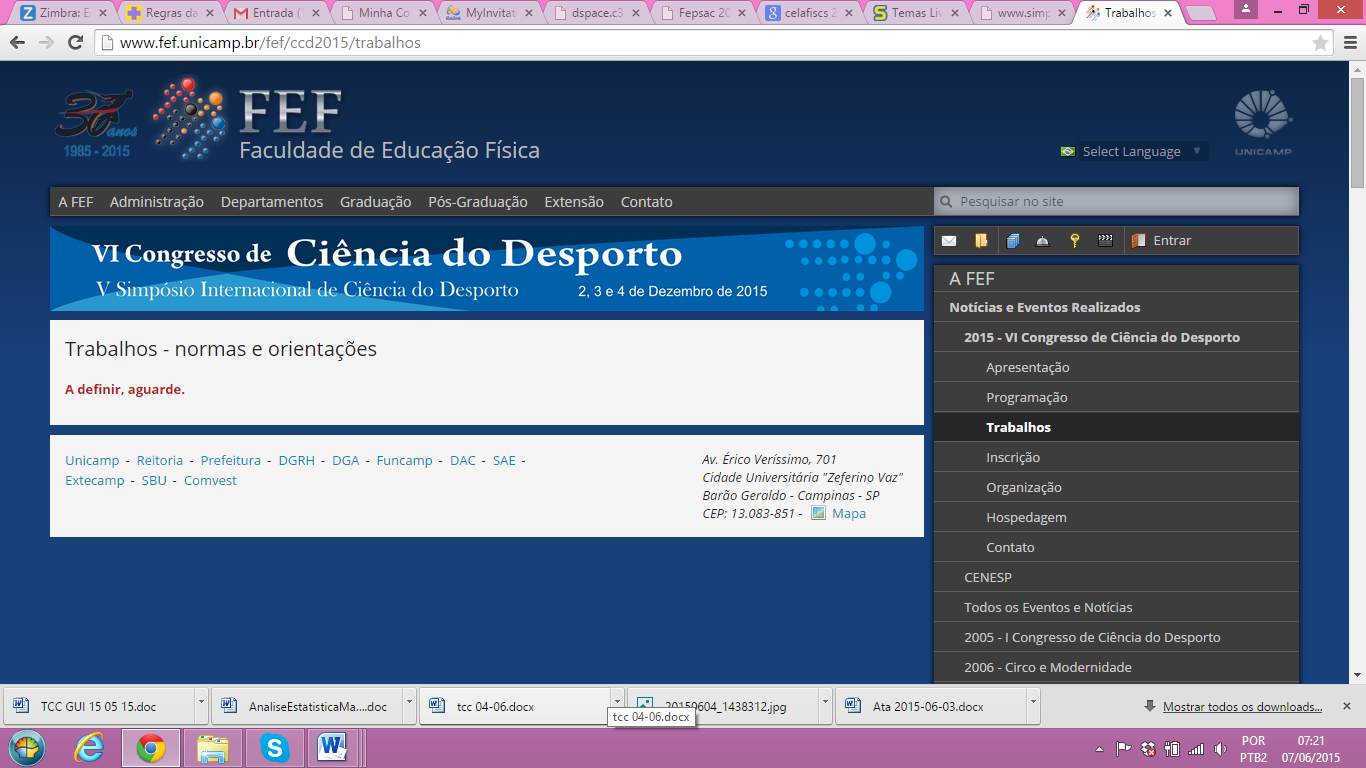 Modelo de RESUMO para envio de Trabalhos CientíficosTÍTULO DO TRABALHO (máximo 2 linhas)1GOIS E., 1UCHIDA M.C., 1FERNANDES P.T.1Faculdade de Educação Física - UNICAMP, Campinas-SP, Brasil.Introdução: xxxxxxxxxxxxxxxxxx. Objetivo: xxxxxxxxxxxxxx. Metodologia: população, protocolos e tratamento estatístico. xxxxxxxxxxxxxxx. Resultados (podem ser utilizadas tabelas e gráficos [apenas em preto, branco e cinza]). xxxxxxxxxxxxxxxxxxx. Considerações finais: xxxxxxxxxxxxx. MÁXIMO 300 PALAVRAS.Palavras-chaves: xxxxxxxxxxxxxxxxxxxxx. (MÍNIMO 3, MÁXIMO 5)IMPORTANTE: Formatação do texto: Papel A4, Letra Times New Roman 12 (exceto o título que deverá ser Times New Roman 14), espaço simples, parágrafo único e justificado, margens de 3 cm. O conteúdo não poderá exceder uma folha.